石川県相談窓口一覧 ◆こころの健康やこころの悩みに関する相談窓口相談内容や受付時間については、各相談窓口で確認してください。  　　　　　　　　　　　　　厚生労働省のホームページで紹介されている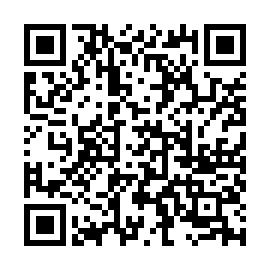 ＳＮＳ相談窓口一覧（2020年４月から開設されたもの）医療相談会　やすらぎ金沢　　076－243-1612（石川県立中央高校内）　毎週木曜日　14：00～16：00　医師（精神科）または、臨床心理士（公認心理士）が担当◆いじめ等に関する相談窓口厚生労働省のホームページで紹介されているＳＮＳ相談窓口一覧（今年４月から開設されたもの）LINE公式アカウント「心のほっと石川掲示板  県障害保健福祉課」　平成30年9月3日から開設 LINE公式アカウント「心のほっと石川掲示板  県障害保健福祉課」を開設し、こころの悩み相談など各種相談窓口の紹介や、こころの健康づくりに関するイベント情報を発信します。1.アカウント名  「心のほっと石川掲示板  県障害保健福祉課」2.ID              @ncp6204n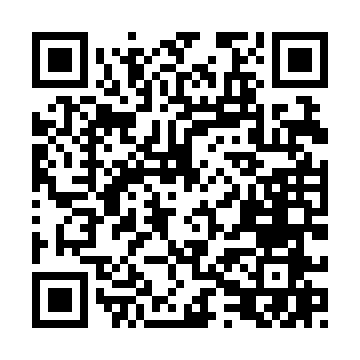 3.QRコード      4.登録方法      LINEアプリで、上記のIDまたはQRコードから、「心のほっと石川掲示板  県障害保健福祉課」を友だち追加してください。相談窓口電話番号受付時間石川県南加賀保健福祉センター（管轄地域：小松市、加賀市、能美市、川北町）0761-22-0796石川県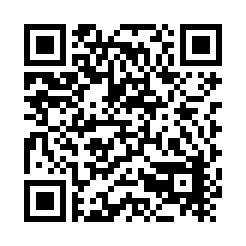 健康福祉部連絡先一覧石川県石川中央保健福祉センター（管轄地域：かほく市、白山市、野々市市、津幡町、内灘町）076-275-2250石川県健康福祉部連絡先一覧金沢市泉野福祉健康センター076-242-1131金沢市在住対象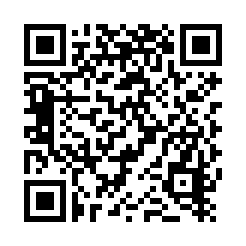 こころの健康相談・精神科医による・心理士による・ひきこもり　など金沢市元町福祉健康センター076-251-0200 金沢市在住対象こころの健康相談・精神科医による・心理士による・ひきこもり　など金沢市駅西福祉健康センター076-234-5103金沢市在住対象こころの健康相談・精神科医による・心理士による・ひきこもり　など石川県こころの健康センター（面接相談・予約制）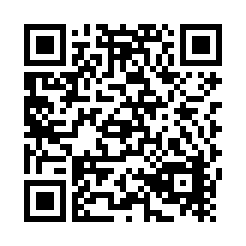 076-238-5750月～金曜日8時30分～17時15分（祝日等除く）・対人関係や性格についての悩み・ストレスによる心身の不調・学校、職場、家庭内で起こっている心の問題・アルコールや薬物に関する問題・精神に障害のある方の生活や社会参加などの相談・ひきこもりの悩み・妻や恋人への暴力を止めたい・治したいと悩んでいる男性に関する相談石川県こころの相談ダイヤル076-237-2700 365日24時間対応こころの相談室
（石川産業保健総合支援センター内）076-265-3886相談員のスケジュールを確認して申し込む。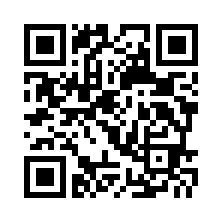 AM8:30～PM5:15（平日）　休日：土・日・祝・年末年始金沢こころの電話一般076-222-7556月・火・水曜日　18時00分～21時00分木・金　　　　　18時00分～23時00分土　　　　　　　15時00分～23時00分日　　　　　　　 9時00分～23時00分祝日・振休　9時00分～23時00分（月・火・水は21時00分まで）金沢こころの電話高齢者076-260-7272月・火・水曜日　18時00分～21時00分木・金　　　　　18時00分～23時00分土　　　　　　　15時00分～23時00分日　　　　　　　 9時00分～23時00分祝日・振休　9時00分～23時00分（月・火・水は21時00分まで）相談窓口電話番号受付時間24時間子供SOS相談テレホン076-298-169924時間24時間子供SOS相談テレホン0120-0-78310（フリーダイヤル)24時間家庭教育電話相談076-263-1188月～土曜日（祝日等除く）9時00分～13時00分いじめ110番0120-617-86724時間チャイルドライン・いしかわ
（18歳以下の子ども専用電話）0120-99-7777毎日16時00分～21時00分子どものなやみごと相談（金沢弁護士会）
※弁護士による無料法律電話相談076-221-0831木曜日12時30分～16時30分（祝日等除く）